Welcome & Intros  Phyllis Motill Workgroup LeaderPlanning Discussion Kitchen Table Topics Linda Pacelli Dixon has agreed to lead August 14th at 1:30 Kitchen Table discussion about developing topic of Clutter – Physical/ Mental/ a blend of her expertise in estate management and interest in wellness. Second summer topic in works: Screenings and Health (possibly Hannah Farley-Cancer Services)Sewing Project Ryan’s Cases for Smiles   Deb Bush is continuing to develop plans Review of Activities Risers Meeting with Alys Mann 4/17 Well attended presentation on town downtown spaces-report to be shared and ongoing involvement with STEPS workgroups and TLahr. Deb Bush provided wonderful refreshmentsZoom Trip to the Brainery 4/18 Virtual visit to an event and craft class business, soon to be moving to sites around Rochester. Owner and Founder Danielle Rayno gave us a tour and explanation of “comfortable and reliable community space ..” to learn from each other and make lasting connections”Earth Day Youth Exercise Event 4/22-Mary Joslyn: Targeted youth – few in attendance. TLahr discussed space availability, Mary’s interest in providing exercise space- possible community classes and physical exercise availability going forward.  Irish Step Dance Program Teacher Nancy Kane with OCFS Grant funds at Romulus and Interlaken Elementary to conclude 5/24Community Café Resilience for Youth and Families  Karen Burcroff 4/26 – Seneca Cares  at Seneca Community Church discussion tables with prompts with 17 attendees. TLahr reported good conversation-food and snacks provided by CCarmona, Seneca  Coffeehouse.  Topic “ resilience with youth and families” Sat April 25 Community Cooking at Lodi Fire Hall, 17 attendees. Wonderful tasty healthy food as the series has always provided under leadership of Meg Jastran.  Matt Jones won the cookbook drawing. Three generations of several families attended.  Meg considering Healthy Dessert Class in early November 2023Upcoming PHW - STEPS Activities May 13 Awareness Walk Ovid LibraryMay 24 STEPS/ SOAR trip to Rochester Makerspace RSVP ASAP Community Festival Weekends   Lodi 6/3 Tabling                                                                   Interlaken 6/10 Grainery Basketball                                               Ovid 6/17 Wellness Corner July 17 Risers Meeting 6:30 August 14 1:30  Kitchen Table Conversation ONGOING STEPS ACTIVITIESThe Walking Group – JMellgard to check with JLynchDay of Service Saturday October 14h – 9-1 pm Jan Quarles to begin plans with coordinating leaders –  jquarles@pivitalphp.orgOPEN FORUMNext PH&W Meeting: June 5 (10:30-11:30 am) at STEPS’ office, 7180 Main St, Ovid, or by Zoom.Note July Meeting is July 10th so you can celebrate the Holiday.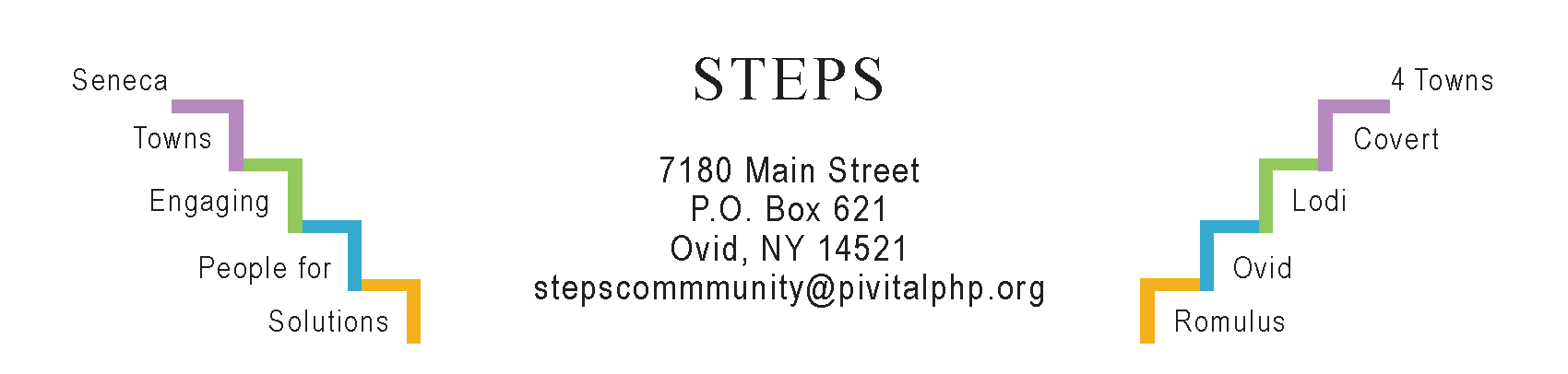 Program/Area:Personal Health & Wellness working groupMeeting Purpose:To share ideas, report on activities, and make decisions for projects concerning the improvement of personal health & wellness in the towns of Covert, Lodi, Ovid, & RomulusMeeting InfoMay 1, 2023   10:30                    Minutes by JMellgardMeeting Location: STEPS OFFICE and by Zoom                           Workgroup Leader:Phyllis MotillAttendees:Phyllis Motill, Theresa Lahr, Judy Mellgard, Jan Quarles, Donna Anderson, Peg Brown, Karen Burcroff (United Way by Zoom) Doris DePew, Linda Pacelli Dixon, Ed Murphy, Sue Murphy